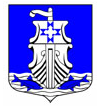 Администрациямуниципального образования«Усть - Лужское сельское поселение»Кингисеппского муниципального районаЛенинградской областиПОСТАНОВЛЕНИЕ23.01.2023 г. № 25/1Об утверждении актуализированной схемы теплоснабжения МО «Усть-Лужское сельское поселение» Кингисеппского муниципального района Ленинградской областиВ соответствии с Федеральным законом от 06.10.2003 № 131-ФЗ «Об общих принципах организации местного самоуправления в Российской Федерации», Федеральным законом от 27.07.2010 № 190-ФЗ «О теплоснабжении», с постановлением Правительства РФ от 22.02.2012 № 154 «О требованиях к схемам теплоснабжения, порядку их разработки и утверждения», администрацияПОСТАНОВЛЯЕТ:Утвердить актуализированную схему теплоснабжения МО «Усть-Лужское сельское поселение» Кингисеппского муниципального района Ленинградской области в новой редакции, согласно приложению.В течении 15 календарных дней с даты утверждения схемы теплоснабжения разместить ее в полном объеме на официальном сайте администрации МО «Усть - Лужское сельское поселение» в сети Интернет.Контроль за исполнением настоящего постановления оставляю за собойГлава администрации 								П.И. КазарянЧерненко Л.И.,4 экз.